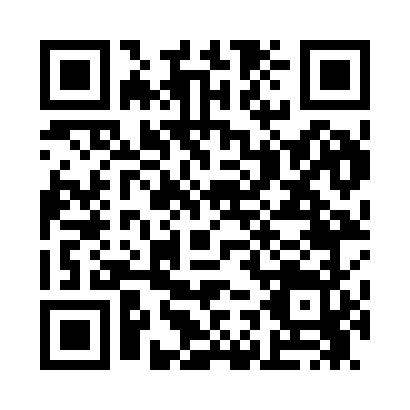 Prayer times for Bardstown, Arkansas, USAMon 1 Jul 2024 - Wed 31 Jul 2024High Latitude Method: Angle Based RulePrayer Calculation Method: Islamic Society of North AmericaAsar Calculation Method: ShafiPrayer times provided by https://www.salahtimes.comDateDayFajrSunriseDhuhrAsrMaghribIsha1Mon4:235:491:054:538:209:472Tue4:235:501:054:548:209:463Wed4:245:501:054:548:209:464Thu4:245:511:054:548:209:465Fri4:255:511:054:548:199:456Sat4:265:521:064:548:199:457Sun4:265:521:064:548:199:458Mon4:275:531:064:548:199:449Tue4:285:531:064:548:189:4410Wed4:295:541:064:558:189:4311Thu4:305:551:064:558:189:4312Fri4:305:551:064:558:179:4213Sat4:315:561:074:558:179:4114Sun4:325:561:074:558:179:4115Mon4:335:571:074:558:169:4016Tue4:345:581:074:558:169:3917Wed4:355:581:074:558:159:3918Thu4:365:591:074:558:149:3819Fri4:376:001:074:558:149:3720Sat4:386:011:074:558:139:3621Sun4:396:011:074:558:139:3522Mon4:406:021:074:558:129:3423Tue4:416:031:074:558:119:3324Wed4:426:031:074:558:119:3225Thu4:436:041:074:558:109:3126Fri4:446:051:074:548:099:3027Sat4:456:061:074:548:089:2928Sun4:466:061:074:548:079:2829Mon4:476:071:074:548:079:2730Tue4:486:081:074:548:069:2631Wed4:496:091:074:548:059:25